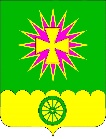 АДМИНИСТРАЦИИ НОВОВЕЛИЧКОВСКОГОСЕЛЬСКОГО ПОСЕЛЕНИЯ ДИНСКОГО РАЙОНАПОСТАНОВЛЕНИЕот 03.05.2017                                                                                        № 83ст. НововеличковскаяО мерах по обеспечению оповещения, сбора, отправки граждан и поставки техники в Вооруженные силы Российской Федерации    Во исполнение Федеральных законов Российской Федерации от 28.03.1998 № 53-ФЗ «О воинской обязанности и военной службе», от 26.02.1997 № 31-ФЗ «О мобилизационной подготовке и мобилизации», в целях организованного и своевременного оповещения граждан, пребывающих в запасе, их сбора и отправки в Вооруженные силы по требованию военного комиссариата Динского района Краснодарского края, а так же своевременной и качественной поставки техники народного хозяйства, п о с т а н о в л я ю:  1.Постановление администрации Нововеличковского сельского поселения Динского района от 03.03.2016 года № 102 «О мерах по обеспечению оповещения, сбора, отправки и поставки техники в Вооруженные силы Российской Федерации» признать утратившим силу.     2.Штаб оповещения и проведения оборонных мероприятий администрации Нововеличковского сельского поселения организовать на базе МБУ ДО «Детской школы искусств ст. Нововеличковской» МО Динской район, ст.Нововеличковская ул.Красная, 42, сбор поставляемой в Вооруженные силы техники – на площади возле МБУ ДО «Детской школы искусств ст. Нововеличковской» МО Динской район.      3. Назначить:      - начальником ШО и ПС Нововеличковского сельского поселения –  главу администрации Нововеличковского сельского поселения Кову Сергея Михайловича;      -помощником начальника ШО и ПС – начальника отдела ЖКХ, малого и среднего бизнеса администрации Нововеличковского сельского поселения Токаренко Валерия Владимировича;    - начальником пункта оповещения – специалиста отдела ЖКХ, малого и среднего бизнеса администрации Нововеличковского сельского поселения Степика Романа Васильевича;    - начальником группы розыска не оповещенных граждан – начальник отдела имущественных и земельных отношений Марук Олесю Георгиевну;    -начальником отделения сбора, отправки и по транспорту–заместителя главы администрации Кова Галину Михайловну;    - патрульным –  участкового уполномоченного ОВД по Динскому району майора полиции Кудинова Александра Ивановича.     4. Дежурным по администрации на период выполнения распоряжений  военного комиссариата Динского района Краснодарского краю назначить начальника отдела по общим и правовым вопросам администрации Нововеличковского сельского поселения Калитка Ольгу Юрьевну.    5. Обязать руководителей хозяйств выделить в исполнительный период в распоряжение администрации Нововеличковского сельского поселения следующий транспорт:    - генеральному директору АО «Колос» Стародуб Николаю Петровичу -1 легковой автомобиль для оповещения граждан пребывающих в запасе;    - генеральному директору ООО ПКФ «Кредо-С» Кравченко Таисии Васильевне-2 легковых автомобиля для оповещения граждан, пребывающих в запасе;    - генеральному директору ЗАО «Виктория-92» Орда Валерию Николаевичу - 2 автобуса для доставки граждан, пребывающих в запасе, на пункт сбора отдела военного комиссариата Краснодарского края по Динскому району и 1 легковой автомобиль для оповещения граждан, пребывающих в запасе по п. Найдорф и доставки их на пункт сбора в «Детскую школу искусств ст. Нововеличковской».                                                                                                                    -генеральному директору ОАО «Воронцовское» Тыщенко Алексею Ивановичу -2 легковых автомобиля для оповещения граждан, пребывающих в запасе, по ст. Воронцовской и доставки их на пункт сбора в «Детскую школу искусств ст. Нововеличковской».    -директору БОУ СОШ № 30 Максен Елене Аршалуйсовне–автобус для доставки граждан, пребывающих в запасе на пункт сбора военного комиссариата Динского района Краснодарского края.    -директору БОУ СОШ № 38 Ярославской Ярославне Геннадьевне–автобус для доставки граждан, пребывающих в запасе на пункт сбора военного комиссариата Динского района Краснодарского края.    -директору БОУ СОШ № 53 Грек Ольге Григорьевне–автобус для доставки граждан, пребывающих в запасе на пункт сбора военного комиссариата Динского района Краснодарского края.    6. Обязать всех руководителей торгующих организаций, расположенных на территории Нововеличковского сельского поселения, в период призыва граждан, пребывающих в запасе, в Вооруженные силы, как в мирное время, так и при мобилизации, временно прекратить продажу населению спиртных напитков.    7. Старшему инспектору военно-учетного стола Кравченко Вере Ивановне довести до ответственных должностных лиц настоящее постановление в части, их касающейся.    8. Контроль за выполнением настоящего постановления оставляю за собой.    9. Постановление вступает в силу с момента его обнародования.Глава администрацииНововеличковскогосельского поселения                                                                             С.М. Кова